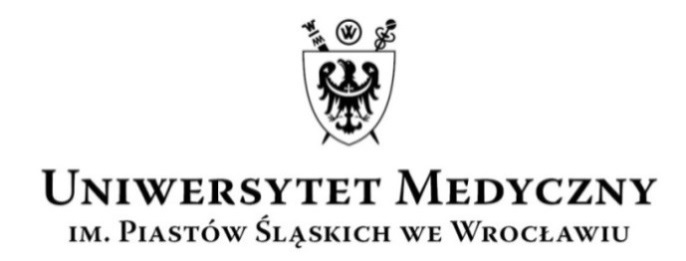 UCZELNIANA  KOMISJA  WYBORCZAkadencja 2020–2024                         Wasz znak:                           Data:                                                  Nasz znak:                            Data:                                                                                                                       AO-0050-11/19               13.05.2020 r.KOMUNIKAT NR 25UCZELNIANEJ KOMISJI WYBORCZEJKADENCJA 2020-2024WYNIKI III TURY WYBORÓW do Uczelnianego Kolegium ElektorówWYDZIAŁ LEKARSKI I WYDZIAŁ LEKARSKO-STOMATOLOGICZNYGrupa – nauczyciele akademiccy zatrudnieni na stanowisku profesora lub profesora Uczelni – 12 mandatów                                                          S–LOsoby wybrane w III turze: W związku z brakiem podstaw do przeprowadzenia IV tury wyborów, skład UKE w tej grupie zostaje ograniczony do osób wybranych w trzech turach.Grupa – nauczyciele akademiccy zatrudnieni na stanowiskach innych niż profesor i profesor Uczelni – 5 mandatów                                                          P–LOsoby wybrane w III turze:W związku z brakiem podstaw do przeprowadzenia IV tury wyborów, skład UKE w tej grupie zostaje ograniczony do osób wybranych w trzech turach.WYDZIAŁ FARMACEUTYCZNYGrupa – nauczyciele akademiccy zatrudnieni na stanowisku profesora lub profesora Uczelni – 3 mandaty                                                           S–FOsoby wybrane w III turze:W związku z brakiem podstaw do przeprowadzenia IV tury wyborów, skład UKE w tej grupie zostaje ograniczony do osób wybranych w trzech turach.PrzewodniczącyUczelnianej Komisji Wyborczej(2020–2024)  dr hab. Anna Turno-Kręcicka______________________________________________________________________________________________UCZELNIANA KOMISJA WYBORCZA KADENCJA 2020-2024ul. Marcinkowskiego 2-6, 50-368 Wrocławtel.: +48 71/784-15-54       faks: + 48 71/784-11-24       e-mail: aleksandra.orzechowska@umed.wroc.pl  Lp.Tytuł/stopień naukowyNazwisko i imięJedn. organizacyjnaProf. dr hab.ZIMMER MARIUSZII Klinika Ginekologii i PołożnictwaDr hab.ZATOŃSKA KATARZYNAKatedra i Zakład Medycyny SpołecznejProf. dr hab.RADWAN-OCZKO MAŁGORZATAKatedra i Zakład Patologii Jamy UstnejProf. dr hab.PONIKOWSKA BEATAKatedra i Zakład FizjologiiLp.Stopieńnaukowy/tytuł zawodowyNazwisko i imięJedn. organizacyjnaDrMAŁKIEWICZ BARTOSZKatedra i Klinika Urologii i Onkologii UrologicznejDrHOMOLA WOJCIECHZakład PerinatologiiDr hab.SKOŚKIEWICZ-MALINOWSKA KATARZYNAZakład Stomatologii Zachowawczej i Dziecięcej  Lp.Tytuł/stopień naukowyNazwisko i imięJedn. organizacyjnaDr hab. KRATZ EWAZakład Diagnostyki Laboratoryjnej